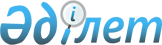 О внесении изменения в решение от 29 декабря 2022 года № 193 "Об утверждении бюджета Ащынского сельского округа на 2023-2025 годы"Решение Байганинского районного маслихата Актюбинской области от 26 сентября 2023 года № 63
      Байганинский районныймаслихат РЕШИЛ:
      1. Внести в решение от 29 декабря 2022 года № 193 "Об утверждении бюджета Ащынского сельского округа на 2023-2025 годы" следующее изменение:
      пункт 1 изложить в новой редакции:
      "1. Утвердить бюджет Ащынского сельского округа на 2023-2025 годы согласно приложениям 1, 2 и 3 соответственно, в том числе на 2023 год в следующих обьемах:
      3) доходы – 34 818 тысяч тенге, в том числе:
      налоговые поступления – 1 727 тысяч тенге;
      неналоговые поступления – 0 тенге;
      поступления от продажи основного капитала – 597 тысяч тенге;
      поступления трансфертов – 32 494 тысяч тенге;
      2) затраты – 36 301 тысяч тенге;
      3) чистое бюджетное кредитование – 0 тенге, в том числе:
      бюджетные кредиты – 0 тенге;
      погашение бюджетных кредитов – 0 тенге;
      4) сальдо по операциям с финансовыми активами – 0 тенге, в том числе: приобретение финансовых активов – 0 тенге;
      поступления от продажи финансовых активов государства – 0 тенге;
      5) дефицит бюджета (профицит) – -1 483 тысяч тенге;
      6) финансирование дефицита бюджета (использование профицита) - 1 483 тысяч тенге, в том числе:
      поступление займов – 0 тенге;
      погашение займов – 0 тенге;
      используемые остатки бюджетных средств –1 483 тысяч тенге.".
      2. Приложение 1 к указанному решению изложить в новой редакции согласно приложению к настоящему решению.
      3. Настоящее решение вводится в действие с 1 января 2023 года. БюджетАщынского сельского округа на 2023 год
					© 2012. РГП на ПХВ «Институт законодательства и правовой информации Республики Казахстан» Министерства юстиции Республики Казахстан
				
      Председатель Байганинского районного маслихата 

М. Сержан
Приложение к решению 
к решению районного маслихата 
от 26 сентября 2023 года № 63Приложение 1 к решению 
районного маслихата 
от 29 декабря 2022 года № 193
Категория
Категория
Категория
Категория
Сумма (тысяч тенге)
Класс
Класс
Класс
Сумма (тысяч тенге)
Подкласс
Подкласс
Сумма (тысяч тенге)
Наименование
Сумма (тысяч тенге)
I. ДОХОДЫ
34 818
1
Налоговые поступления
1 727
01
Подоходный нолог
110
2
Индивидуальный подоходный нолог
110
04
Налоги на собственность
887
1
Hалоги на имущество
77
4
Hалог на транспортные средства
810
05
Внутренние налоги на товары, работы и услуги
730
3
Поступления за использование природных и других ресурсов
730
3
Поступления от продажи основного капитала
597
03
Продажа земли и нематериальных активов
597
2
Продажа нематериальных активов
597
4
Поступления трансфертов
32 494
02
Трансферты из вышестоящих органов государственного управления
32 494
3
Трансферты из районного (города областного значения) бюджета
32 494
Функциональная группа
Функциональная группа
Функциональная группа
Функциональная группа
Функциональная группа
Сумма (тысяч тенге)
Функциональная подгруппа
Функциональная подгруппа
Функциональная подгруппа
Функциональная подгруппа
Сумма (тысяч тенге)
Администратор бюджетных программ
Администратор бюджетных программ
Администратор бюджетных программ
Сумма (тысяч тенге)
Программа
Программа
Сумма (тысяч тенге)
Наименование
Сумма (тысяч тенге)
II. ЗАТРАТЫ
36 301
01
Государственные услуги общего характера
31 817,5
1
Представительные, исполнительные и другие органы, выполняющие общие функции государственного управления
31 817,5
124
Аппарат акима города районного значения, села, поселка, сельского округа
31 817,5
001
Услуги по обеспечению деятельности акима города районного значения, села, поселка, сельского округа
31 387,5
022
Капитальные расходы государственного органа
430
07 
Жилищно-коммунальное хозяйство
1 913,5
3 
Благоустройство населенных пунктов
1 913,5
124
Аппарат акима города районного значения, села, поселка, сельского округа
1 913,5
008
Освещение улиц населенных пунктов
1112,6
009
Обеспечение санитарии населенных пунктов
267
011
Благоустройство и озеленение населенных пунктов
533,9
12
Транспорт и коммуникации
2 570
1
Автомобильный транспорт
2 570
124
Аппарат акима города районного значения, села, поселка, сельского округа
2 570
012
Строительство и реконструкция автомобильных дорог в городах районного значения, селах, поселках, сельских округах
1 680
013
Обеспечение функционирования автомобильных дорог в городах районного значения, селах, поселках, сельских округах
890
ІII. ЧИСТОЕ БЮДЖЕТНОЕ КРЕДИТОВАНИЕ
0
IV. Сальдо по операциям с финансовыми активами
0
V. Дефицит (профицит) бюджета
-1 483
VI. Финансирование дефицита(использование профицита) бюджета
1 483
Категория
Категория
Категория
Категория
Категория
Сумма (тысяч тенге)
класс
класс
класс
класс
Сумма (тысяч тенге)
подкласс
подкласс
подкласс
Сумма (тысяч тенге)
Наименование
Сумма (тысяч тенге)
8
Используемые остатки бюджетных средств
1 483
01
Остатки бюджетных средств
1 483
1
Свободные остатки бюджетных средств
1 483